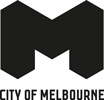 City of Melbourne – Melbourne Economy SnapshotNumber 5, February 2024DISCLAIMER: We’ve taken every care to ensure this information is correct at the time of publication. The City of Melbourne assumes no responsibility or liability for any errors, omissions or changes to information over time. The City of Melbourne does not accept liability whatsoever for any direct or indirect loss, damage or injury as a result of reliance on this information.Jobs up, retail vacancies downMelbourne’s economy is growing strongly and is on track to reach the city’s economic targets. All 41 actions of our Economic Development Strategy are now in progress or complete – showing the economy is up by almost five per cent to $114 billion, jobs are on the rise and shopfront vacancies more than halved. Find out more at melbourne.vic.gov.au/businessStarting our economy.id eraThis is the first edition using our new data platform economy.id (economy.id.com.au/melbourne) in combination with Census of Land Use and Employment data (CLUE), providing a more robust and accurate picture of industries and jobs in the city, including home-based and temporary workers. The latest data from the platform gives us a clear picture of over 600,000 workers and almost 45,000 businesses operating across the city.Table 1 - Types of jobs captured in City of Melbourne data609.7K Jobs, June 2022 (NIEIR in economy.id)Table 2 - Businesses in the City of Melbourne by Size, 202243.7K Businesses, June 2022 (ABS in economy.id)Suburban Legend: DocklandsVisitors to Docklands headed to the waterfront suburb in droves around the festive end-of-year period. While Docklands continues its road to recovery, spending was higher in December 2023 than in previous years and pedestrian activity in the precinct was at its highest since records began in 2018. New Year’s Eve saw around 40 per cent more activity than 2019, showing that Docklands’ blockbuster events program continues to draw crowds.  Table 3 - Spending in Docklands in December is the highest on recordTable 4 - Pedestrian activity is the biggest ever for New Year's Eve in DocklandsSwiftenomics (Melbourne’s Version)Over three sold-out nights at the MCG and a record breaking 288,000 attendance, international superstar Taylor Swift attracted thousands of local, interstate and international Swifties to Melbourne. City of Melbourne's economy received a significant boost as Swifties increased their spending on dining out and transport and hotel bookings more than doubled. As the culture capital of Australia, Melbourne continues to attract megastar headliners, with fans looking to make the most of their time in the city. Table 5 - Hotel occupancy was more than double the rate of the same time last yearTable 6 - Pedestrian levels* across the City of Melbourne were up during the Taylor Swift concert dates (16-18 February 2024)26 per cent increase in pedestrian traffic across the City of Melbourne compared to the same weekend last year*All active sensors since 2019Australian Open: We’ve got a big reputationEven with an extra day’s play, this year’s Australian Open served up the highest attendance levels on record, making it the most attended tournament to date with the highest daily average attendance. Fans came from across Australia and overseas, with over half of international hotel bookings coming from the USA, meaning more international visitors. While it may be game, set, match on the Australian Open for 2024, Melbourne continues to deliver world-class sporting events throughout the year, drawing visitors to explore and spend in our city.   Table 7 - Attendance was at an all-time high*Note that the tournament in 2024 was one day longer than previous tournaments, beginning on a Sunday instead of the MondayTable 8 – Hotel occupancy was consistently higher on all days of the Australian Open compared to last year's tournamentFive per cent increase in hotel bookings from the same time last year56 per cent of international hotel bookings from the USA … Ready for AFL?Melbourne remains the AFL capital of Australia. Fans flocked to games across the city over the past year, boosting attendance to record levels and increasing spending in Docklands by up to 30 per cent on game days. As Melbourne’s AFL teams battle it out for football glory in 2024, traders should continue to show their footy spirit and prepare ahead for game days.Table 9 - Spend in Docklands increases on days with AFL games at MarvelTable 10 - Average attendance at AFL games is increasingPrepare for other major events this year and view our events calendar for businesses. Click here (https://www.melbourne.vic.gov.au/business/grow-business/promote-business/marketing-campaigns/Pages/marketing-support.aspx?k=marketing&type=web) for more information or scan the QR code below.Appendix 1: Data sourcesNational Institute of Economic and Industry Research (NIEIR), Australian Bureau of Statistics (ABS), Census Land Use and Employment (CLUE), .id, Spendmapp by Geografia (inflation adjusted spend), City of Melbourne Pedestrian counting system, Austadiums, Australian Financial Review, STRJob typeEstimated proportion of workersOn-site jobs80%Transient jobs10%Home-based business and workers8%Construction workers2%Business sizeNumber in economy.idNumber in CLUE (previous method)Non-employing 27,300820Small (1 - 19 employees)14,5009900Medium (20 - 199 employees)17002600Large (200+ employees)130380Year MonthSpend categoryAverage daily spend2023 DecDining$576,7002022 DecDining$569,5002021 DecDining$452,9002023 DecShoes & Clothing$229,7002022 DecShoes & Clothing$224,0002021 DecShoes & Clothing$214,7002023 DecEntertainment$63,8002022 DecEntertainment$38,0002021 DecEntertainment$37,6002023 DecDepartment & Variety Stores$12,6002022 DecDepartment & Variety Stores$83002021 DecDepartment & Variety Stores$71002023 DecTravel & Tourist Activities$58002022 DecTravel & Tourist Activities$13002021 DecTravel & Tourist Activities$400Sensor nameDateAverage pedestrian trafficNew Quay31/12/201824,000New Quay31/12/201924,900New Quay31/12/20207100New Quay31/12/20219400New Quay31/12/202231,100New Quay31/12/202332,700Southern Cross Station31/12/20186500Southern Cross Station31/12/20195700Southern Cross Station31/12/2020600Southern Cross Station31/12/20212600Southern Cross Station31/12/202216,200Southern Cross Station31/12/202321,700Webb Bridge31/12/20184200Webb Bridge31/12/20193800Webb Bridge31/12/20201500Webb Bridge31/12/20212800Webb Bridge31/12/20226300Webb Bridge31/12/20237700DateYearOccupancy (%)Friday (16th February)202490%Friday (17th February)202334%Saturday (17th February)202492%Saturday (18th February)202336%Sunday (18th February)202480%Sunday (19th February)202326%WeekendWeekdayPedestrian trafficTaylor's weekendFriday654,800Taylor's weekendSaturday689,900Taylor's weekendSunday583,000Same weekend last yearFriday473,800Same weekend last yearSaturday595,500Same weekend last yearSunday462,900Tournament Day20242023202020191    87,700     78,000    64,400     66,900 2    81,500     67,000     83,000     73,300 3    79,500     65,300     79,800     80,500 4    73,100     81,300     72,000    77,900 5    91,200     85,500     85,500     75,200 6    92,000     94,900     93,700     93,200 7    93,700     62,600     72,300     70,300 8    76,800     53,400     58,100     77,700 9    64,900     43,100     41,400     42,000 10    50,900     44,300     46,900     51,300 11    49,700     37,300     37,900     35,400 12    38,400     49,100     25,300     21,900 13    56,800     31,700     20,900     25,500 14    39,100     45,800     31,000     30,700 15    46,400 DateHotel occupancy this YearHotel occupancy at the same time last year1/14/202462%58%1/15/202464%61%1/16/202467%63%1/17/202470%65%1/18/202474%67%1/19/202473%67%1/20/202472%68%1/21/202459%56%1/22/202454%51%1/23/202454%50%1/24/202454%50%1/25/202457%52%1/26/202461%55%1/27/202459%52%1/28/202445%41%Spend categoryPercent changeBars & Clubs50%Commercial1%Dining61%Entertainment25%Retail1%StadiumYearaverage attendanceMelbourne Cricket Ground202362,600Marvel Stadium202333,000Melbourne Cricket Ground202252,200Marvel Stadium202225,700Melbourne Cricket Ground201956,700Marvel Stadium201931,900